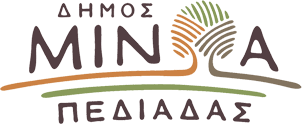 Αρκαλοχώρι, 28/06/2024Προς: ΜΜΕΔΕΛΤΙΟ ΤΥΠΟΥΠροχωράει επιτέλους η πίστα motocross στο Δήμο Μινώα ΠεδιάδαςΔημοσιεύθηκε η διακήρυξη ανοιχτής δημοπρασίας μέσω του Εθνικού Συστήματος Ηλεκτρονικών Δημοσίων Συμβάσεων για την ανάθεση της μελέτης με τίτλο: ‘‘ΜΕΛΕΤΗ ΠΙΣΤΑΣ MOTOCROSS‘‘, με συνολική προεκτιμώμενη αμοιβή 134.909,45€.Αντικείμενο της μελέτης αποτελεί η εκπόνηση των απαραίτητων μελετών για τη δημιουργία αθλητικού χώρου – πίστας motocross στην Τοπική Κοινότητα Λευκοχωρίου του Δήμου Μινώα Πεδιάδας.Συγκεκριμένα προβλέπεται η εκπόνηση των ακόλουθων μελετών: Τοπογραφική Μελέτη, Συγκοινωνιακή Μελέτη, Αρχιτεκτονική Μελέτη, Στατική Μελέτη, Ηλεκτρομηχανολογική Μελέτη, Υδραυλική Μελέτη, Περιβαλλοντική Μελέτη.Οι προσφορές υποβάλλονται από τους ενδιαφερομένους ηλεκτρονικά, μέσω της διαδικτυακής πύλης www.promitheus.gov.gr καθώς και στην ιστοσελίδα του Δήμου www.minoapediadas.gr.Ημερομηνία λήξης της προθεσμίας υποβολής των προσφορών: ορίζεται η 15/07/2024, ημέρα Δευτέρα και ώρα 15:00 μ.μ.Ημερομηνία ηλεκτρονικής αποσφράγισης των προσφορών: ορίζεται η 17/07/2024 ημέρα Τετάρτη και ώρα 9:00 π.μ.Η συνολική προθεσμία για την περαίωση του αντικειμένου της σύμβασης ορίζεται σε 6 μήνες από την υπογραφή της σύμβασης. Η  μελέτη χρηματοδοτείται από το Εθνικό Πρόγραμμα Ανάπτυξης (ΕΠΑ), «ΤΠΑ 2021-2025 του Υπουργείου Παιδείας, Θρησκευμάτων και Αθλητισμού».Το αποτέλεσμα της δημοπρασίας θα εγκριθεί επίσης από την Οικονομική Επιτροπή του Δήμου Μινώα Πεδιάδας.